Утвержден:Постановлением главы администрации ГО Первоуральск№55 от  «24 августа 2018 г.Проект планировки и межевания территории линейного обьекта: «Строительство ГРПШ газоснабжения улицы Звездной, село Новоалексеевское, городской округ Первоуральск»Основание для разработки:           Постановление главы администрации ГО Первоуральск №771 от 27.04.2018г.Объект располагается в Свердловской области,  Первоуральский р-н, с. Н. Алексеевское. В кадастровом квартале 66:58:2101005.Проектом предусмотрено:- Прокладка подземного стального газопровода высокого давления Дн 108мм от существующего полиэтиленового подземного газопровода Дн- давлением Ру-0,6 МПа;- Установка ГРПШ; - Прокладка подземного полиэтиленового газопровода низкого давления (Р=3кПа) Д110мм, Д63мм;Уровень ответственности сооружения – II.общая протяженность проектируемого газопровода 563.2 мОбщая площадь испрашиваемого земельного участка- 5534 кв.м.,Земли под строительство объекта газификации находятся в ведении администрации Первоуральского городского округа и относятся к землям населённых пунктов.В результате межевания на период строительства образуется: Земельный участок: ЗУ1 многоконтурный, предоставляемый под строительство газопровода, выделяется из состава земель муниципальной собственности населённого пункта в краткосрочное пользование на период строительства линейного объекта.Вид разрешенного использования в соответствии с классификатором видов разрешенного использования земельных участков: коммунальное обслуживание.Основной чертеж.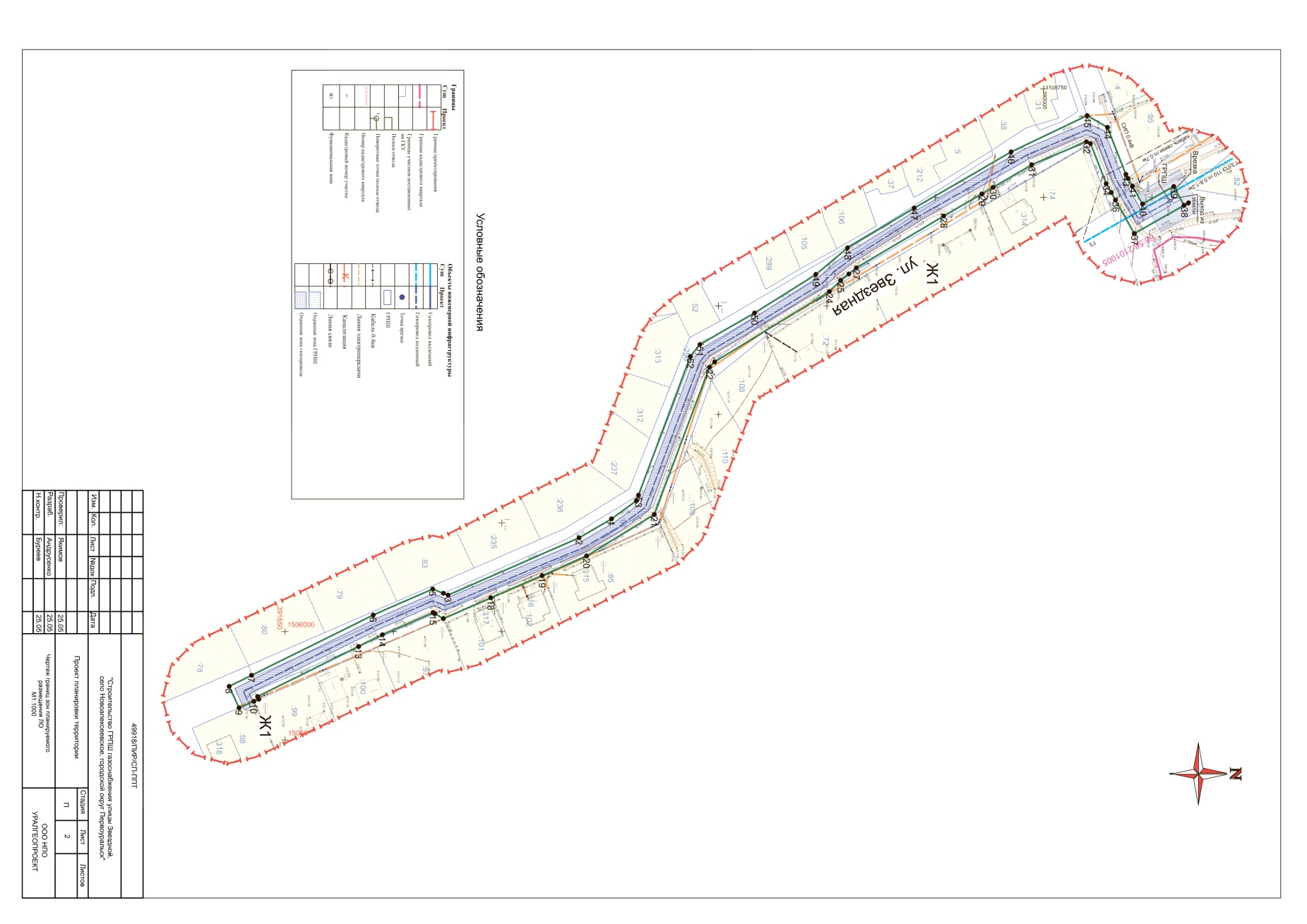 